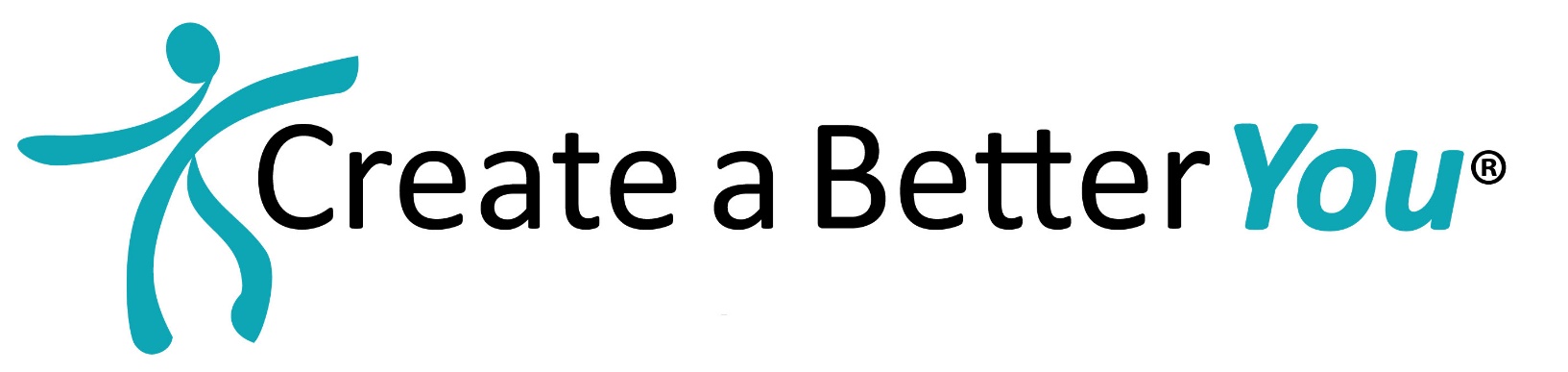 THANK YOU FOR DOING YOUR PART TO PREVENT FALLS USING THE POWERFUL TOOL OF EDUCATION!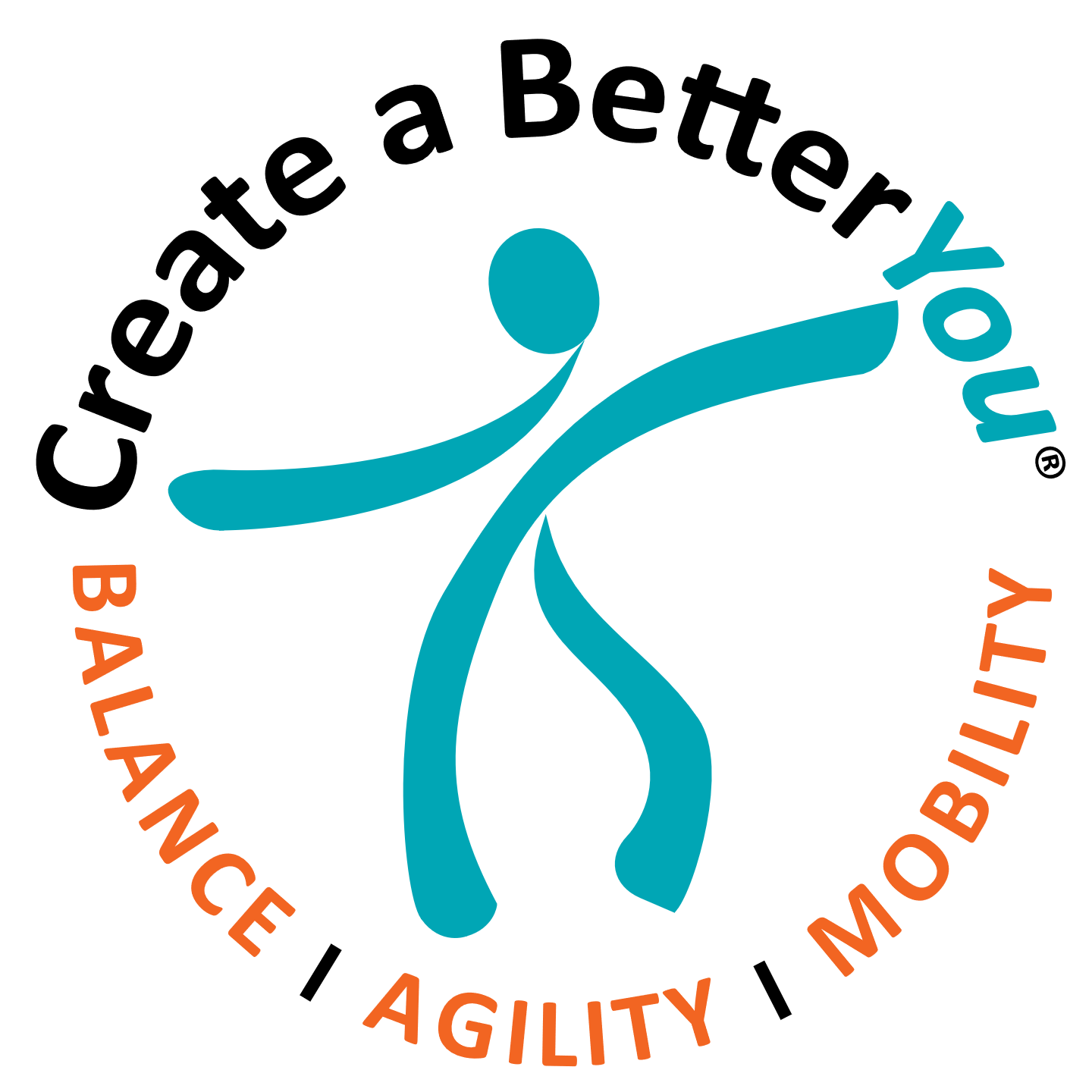 FREE COURSEINTRODUCTION TO BALANCE, MOBILITY AND FALL PREVENTION(click to register)FALL PREVENTION BUNDLE ($20)INCLUDES MEDICATIONS AND FALL RISK (APPROVED FOR 1 CEU FOR OHIO RNs, PTs, AND OTs)PlusINTRODUCTION TO BALANCE, MOBILITY AND FALL PREVENTION(click to register)Offer expires October 31, 2019